Curriculum Vitae 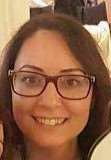 Personal Information Name: Isabel Maria Costa Adelino Nationality: Portuguese Date of Birth: August 27, 1976 Marital status: Divorced Driving license: FA-128624 20/06/1995 Address: Villas da Bemposta, Lot A173, 8500-451 Alvor, Portimão, Portugal Mobile: (+351)927155957 E-mail: isabeladelino30@hotmail.com Academic Qualifications Postgraduate in Strategic Management of Human Resources  ISLA Lisbon/CLCC Portimão Postgraduate in Hotel Management University of Algarve - Faro Degree in Translation - English and French University of Algarve - Faro Secretary Course High School Manuel Teixeira Gomes - Portimão Languages English, French Professional Experience 2007 - Currently - Baía da Luz - Oceânico Group / CBD Resorts.com Praia da Luz - Lagos Resort Receptionist 2006, 2007 - Clube Praia da Rocha / Iberotel Alvor Praia da Rocha / Alvor - Portimão Aparthotel Receptionist  2005, 2006 - Vitor's Village Ferragudo Clerk 2005 - Alto Golf & Country Club Alvor – Portimão Resort Receptionist  2002, 2003, 2004 - Clube Praia da Rocha Praia da Rocha - Portimão Aparthotel Receptionist 1999, 2000, 2001 - Clube Praia Vau Praia do Vau - Portimão    Aparthotel Receptionist 1995 - Stand 4 Rodas Patacão -  Faro Clerk Professional Training Commercial German - 50h - CLCC Portimão Costumer Service German - 50h - CLCC Portimão Intermediate Hospitality German - 50h - School of Hospitality and Tourism Advanced Hospitality German - 50h - School of Hospitality and Tourism Customer Service and Sales - 50h - School of Hospitality and Tourism Accounting - 50h - CLCC Portimão Professional Training Course of German - 100h - IEFP First Aid and Fire Fighting - 100h - School of Hospitality and Tourism Information Technology Microsoft Word, Excel, PowerPoint, Access Front-Office Programs: Protel, Newhotel, Opera, InovGuest Translation Software: SDL Trados Studio Other Information Receptionist Professional Card Freelance Translator References Mr. João Barroso  Mobile: (+351) 962076524  	2 